Действительно до 30.04.2017г.АО «Рефсервис» предлагает воспользоваться услугами по перевозке скоропортящихся грузов из Москвы до Владивостока и далее морским транспортом в Петропавловск-Камчатский, Корсаков, Магадан и также в обратном направлении до Москвы.Помимо этого предлагаем услуги по перевозке скоропортящихся грузов из Санкт-Петербурга до Владивостока и Новосибирска, из Владивостока в Санкт-Петербург, а так же из Новосибирска во Владивосток.Перевозки осуществляются в крупнотоннажных рефрижераторных контейнерах (КРК) в составе ускоренных поездов, с постоянным поддержанием температурного режима от минус 24 до плюс 20 градусов. Все ставки включают НДС 18%.Характеристики контейнеров:*загрузка зависит от грузоподъемности кранов в пунктах погрузки и выгрузкизагрузка КРК свыше 25 тонн возможна только при дополнительном согласовании1. Стоимость услуг по доставке скоропортящихся грузов в КРК по направлениям Москва-Владивосток и Владивосток-Москва в руб.Ставка из Владивостока до Москвы 2. Стоимость услуг по доставке скоропортящихся грузов в КРК по направлениям Санкт-Петербург - Владивосток и Санкт-Петербург - Новосибирск в руб.3. Стоимость услуг по доставке скоропортящихся грузов в КРК по направлениям Владивосток-Санкт-Петербург в руб.4. Стоимость услуг по доставке скоропортящихся грузов в КРК по направлениям Новосибирск - Владивосток в руб.В ставки включены:-Погрузка контейнера на жд платформу на ст. отправления; станционные расходы; жд тариф; использование контейнера и подвижного состава; расходы по поддержанию температурного режима на всем пути следования кроме автотранспорта; хранение в ожидание отправки; 2 суток хранения с момента прибытия.5. Дополнительные  расходы по Москве6. Дополнительные расходы по Владивостоку7. Море (морфрахт-каботаж)Ставки на условиях CY-CY включают погрузку контейнера на судно; терминальные сборы; использование контейнера; подключение контейнера на судне; выгрузку с судна на контейнерный терминал в порту назначения; погрузо-разгрузочные операции на/с автотранспорта; разрешённая максимальная загрузка КРК на П. Камчатский / Корсаков / Магадан – 25 тонн нетто груза.1.В стоимость автоуслуг включено время подачи контейнера до склада включая нормативное время под погрузку/выгрузку, с момента подачи автотранспорта к месту погрузки/выгрузки в 20* футового рефрижераторного контейнера - 3 часа, для 40* футового рефрижераторного контейнера - 4 часа. 2.Ставки на условиях CY-CY Владивосток - П.Камчатский, Корсаков, Магадан включают (для транзитный контейнеров): - авто перевозку Артем – Владивосток груженого контейнера- авто перевозку Владивосток –Артем порожнего контейнера - одни сутки бесплатного подключения в порту отправления г. Владивостока - погрузку контейнера на судно, - аренду контейнера, - мор.фрахт груженого контейнера - мор.фрахт порожнего контейнера - выгрузку с судна на контейнерный терминал в порту назначения 3. Ставки на условиях CY-CY П.Камчатский, Корсаков, Магадан - Владивосток включают (для транзитный контейнеров): - погрузку контейнера на судно, - мор.фрахт груженого контейнера - выгрузку с судна на контейнерный терминал в порту назначения - авто перевозку Владивосток-Артем груженого контейнера - перегруз на терминале Артем-Приморский 1 из контейнера в контейнерХранение в портах груженого КРК:В ставки включены:-Погрузка контейнера на жд платформу на ст. отправления; станционные расходы; жд тариф; использование контейнера и подвижного состава; расходы по поддержанию температурного режима на всем пути следования кроме автотранспорта; хранение в ожидание отправки; 2 суток хранения с момента прибытия.8. Дополнительные  расходы по Санкт-Петербургу9. Дополнительные  расходы по НовосибирскуС уважением,Коллектив АО «Рефсервис»E-mail: cont@refservice.ru; sales@refservice.ru 
Tел.: (499) 262-99-88 (доб. 11122,11033,11043, 11152, 11143)
Факс: (499) 262-57-14 
www.refservice.ru 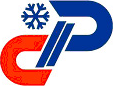 АКЦИОНЕРНОЕ ОБЩЕСТВО «РЕФСЕРВИС»Орликов пер., д. 5, стр. 2, Москва, 107078, www.refservice.ru, тел.: (499) 262-99-88ИНН/ОГРН 7708590286 / 1067746290435, cont@refservice.ru Тип  кнтраВнутр. длинаВнутр. ширинаВнутр. высотаОбъемПолезный объемЗагрузка * RF HC5,44м2,28м2,52м.куб куб23тонн бр груза RF HC11,57м2,28м2,52м.куб куб25тонн бр грузаНаправление2 класс груза 
(продукты питания)2 класс груза 
(продукты питания)3 класс груза (алкоголь, медикаменты, косметика)3 класс груза (алкоголь, медикаменты, косметика)Направление RH RH RH RHМосква – Владивосток(терминал – терминал)230 000340 000291 000415 000Владивосток – Москва(терминал-терминал)*210 000250 000--Направление2 класс груза 
(продукты питания)2 класс груза 
(продукты питания)3 класс груза (алкоголь, медикаменты, косметика)3 класс груза (алкоголь, медикаменты, косметика)Направление RH RH RH RHСанкт-Петербург-Владивосток(терминал – терминал)214500339500286000437600Санкт-Петербург-Новосибирск(терминал-терминал)167500208500195500250000Направление2 класс груза 
(продукты питания)2 класс груза 
(продукты питания)3 класс груза (алкоголь, медикаменты, косметика)3 класс груза (алкоголь, медикаменты, косметика)Направление RH RH RH RHВладивосток-Санкт-Петербург (терминал-терминал)275 000370 000--Направление2 класс груза 
(продукты питания)2 класс груза 
(продукты питания)3 класс груза (алкоголь, медикаменты, косметика)3 класс груза (алкоголь, медикаменты, косметика)Направление RH RH RH RHНовосибирск – Владивосток (терминал-терминал)171000254000218000318000Услуги RH40’ RHАвтоуслуги по Москве (4 часа под погрузкой/выгрузкой, за каждую тонну свыше 20 т. - 1000 руб./т., + единовременный штраф за перевес 3000 р. (если загрузка свыше 20 т.), при доставке КРК за МКАД стоимость за каждый км x 75 руб.  При погрузках на дальние расстояния   загруженные контейнеры свыше - единовременный штраф 15 000 р. ) 15 00017 000Перегруз на терминале ст. «Орехово-Зуево» (4 часа под перегруз, свыше – 1000 руб./час.)13 00016 000Хранение с подключением в ожидании выгрузки, с 3-х суток 30003 000Хранение без подключения в ожидании выгрузки с 3-х суток (первые 2-e суток бесплатно) (оформляется по отдельной заявке клиента)1 3001 700Простой под погрузкой/выгрузкой, свыше 4-х часов 944944Очистка КРК после выгрузки (без промывки)1 5002 000Сюрвейерские услуги От 5 000От 5 500Использование GenSet ( включено 2 суток)10 00010 000Услуги RH40’ RHАвтоуслуги по Владивостоку/Артёму (3 часа под погрузкой/выгрузкой свыше 1500 руб./час.)13 00015000Подключение КРК на терминале (КРК всегда подключен, может быть отключен только по заявке от клиента)7001200Хранение КРК без подключения в ожидании выгрузки с3-х суток (2-e суток бесплатно) производится только по заявке клиента1 3001 300Использование GenSet  в сутки1000010000Хранение с подключением в ожидании выгрузки, с 3-х суток (первые 2-е суток бесплатно)3 0003 000Перегруз груза в/из КРК13 00016 000Сюрвейерские услугиОт 5 000От 5 500Очистка КРК после выгрузки (без промывки)1 0001 500Направление RH40’ RHВладивосток - П.Камчатский130 000186 000Дополнительные расходы по П.КамчатскомуДополнительные расходы по П.КамчатскомуДополнительные расходы по П.КамчатскомуАвтоуслуги по П.Камчатскому (в пределах города, включено для 20’ - 2 часа,  40’- 3часа, сверх норматива 1000 руб./час.13 50015 000Подключение КРК в порту (со вторых суток)1 2001 200Использование GenSet  в сутки8 0008 000Владивосток - Корсаков110 000152 000Дополнительные расходы по КорсаковуДополнительные расходы по КорсаковуДополнительные расходы по КорсаковуАвтоуслуги по Корсакову (в пределах города, включено для 20’ - 2 часа, 40’- 3часа, , сверх норматива 1000 руб./час13 00015 000Подключение КРК в порту (со вторых суток)1 3001 500Использование GenSet  в сутки8 0008 000Владивосток - Магадан153 000224 000Дополнительные расходы по МагадануДополнительные расходы по МагадануДополнительные расходы по МагадануАвтоуслуги по Магадану (в пределах города, включено для 20’ - 2 часа,  40’-  3часа, , сверх норматива 1000 руб./час13 50015 000Подключение КРК в порту (со вторых суток)2 000Использование GenSet  в сутки8 0008 000П.Камчатский-Владивосток115 000130 000Корсаков-Владивосток90 000100 000Магадан-Владивосток128 000130 000ПортУсловияСтоимость, руб/сут.Стоимость, руб/сут.ПортУсловия RH40’ RHКорсаков с 1 по 8 суткибесплатнобесплатноКорсаков с 8 по 17 сутки375500Корсаков свыше 17 суток550700П.-Камчатский с 1 по 8 суткибесплатнобесплатноП.-Камчатский свыше 8 суток180360Магадан с 1 по 13 суткибесплатнобесплатноМагадан с 13 по 22 сутки375500Магадан свыше 17 суток550700Услуги RH40’ RHАвтоуслуги по Санкт-Петербургу (в пределах КАД), 4 часа с загрузкой не более 18тн для 20фт крк и не более 20тн для 40фт.1200014000Перегруз на терминале ст.Шушары700010000Хранение груженного КРК на терминале с подключением к электросети (за 1 КРК) в сутки22002200Хранение груженного КРК без подключения к электросети (сверх 2 суток начисляется с 3х суток с момента поставки КРК на хранение, неполные сутки (более 12 часов) считаются за полные (за 1 КРК)15001600Простой под погрузкой/выгрузкой, свыше 4-х часов 16001800Очистка КРК после выгрузки (без промывки)14001600Использование GenSet ( включено 2 суток)1000010000Услуги RH40’ RHАвтоуслуги на выгрузку по Новосибирску 4 часа с загрузкой не более 18тн для 20фт крк, 5 часов и не более 20тн для 40фт по районам.Ленинский69008200Кировский73008800Железнодорожный87009300Дзержинский890010900Октябрьский900011000Первомайский930011500Советский  лев980011200Центральный950011700Советский  прав980012000Калининский1000012400Заельцовский1050013000Автоуслуги на погрузку по Новосибирску 3 часа с загрузкой не более 18тн для 20фт крк, 4 часов и не более 20тн для 40фт по районам.Ленинский970010700Кировский1020011300Железнодорожный1050011800Дзержинский1180013372Октябрьский1180013500Первомайский1220014000Советский  лев1200013800Центральный1230014200Советский  прав1260014600Калининский1290015000Заельцовский1330015500Перегруз на терминале ст.Клещиха1080012300Хранение груженого КРК на терминале с подключением к электросети, ежесуточный мониторинг температуры в контейнере каждые 4 часа, оформление ежесуточного отчета, актов (начисляется с первых суток от момента постановки КРК на хранение с подключением, неполные сутки считаются за полные) (за 1 КРК)от 1 до 5 суток:26002600с 6 до 10 суток:30003200свыше 11 суток45005700Хранение груженого КРК на терминале без подключения к электросети (сверх 5 суток, начисляется с шестых суток от момента постановки КРК на хранение, неполные сутки считаются за полные) (за 1 КРК)с 6 до 10 суток:24001650свыше 11 суток30004200Простой под погрузкой/выгрузкой, свыше 4-х часов 16601660Очистка КРК после выгрузки (без промывки)40004000Использование GenSet ( включено 2 суток)1000010000